Range les nombres suivants dans l’ordre croissant.                    76  -  67  -  36  -  2   -  16  -   24   -   42  - 68  -  63           …………………………………………………………………………………………………………………..Complète les égalités. 9 + ………………  = 12 			43  -   ……………… = 40         52 +……………… = 6050 + ………….. = 62			12  -  ………….. = 8          76 + …………. = 84Ecris en lettres.   76 : …………………………………………………………………..81 : …………………………………………………………………..92 : …………………………………………………………………..59 : ………………………………………………………………….63 : ………………………………………………………………….Continue les  suites.  6 ; 16 ; 26 ; ……….. ; ……………. ; ……………… ; ………………83 ; 85 ; 87 ; …………… ; …………….. ; ……………… ; ……………98 ; 96 ; 94 ; …………… ; ……………….. ; ………………. ; ……………Complète le tableau.   Luc possède 70€.Un vélo coûte 100€.Combien lui manque-t-il pour acheter ce vélo ?   …………………………………………………………………………………….…………………………………………………………………………………….Complète par les deux dizaines les plus proches.                   ………….. 89  ………………..                      ………………… 69 ………………….                   …………..  39  ……………….                       ……………….. 75 …………………..Il y a 23 élèves dans une classe de CE2. Le professeur veut                      distribuer 2 cahiers à chaque élève. Elle a 50 cahiers.Est-ce suffisant ? Explique ta réponse.   ……………………………………………………………………………………………………………………………………………………Pose et effectue les additions suivantes : 46 + 23  = …………  54 + 47 = ………………    103 + 168  = ……………    9 + 18 + 243 = ………    10 – Au marché, ce matin, une fermière a vendu 22 canards et à midi, il lui en reste 3.                Combien avait-elle de canards en arrivant au marché ?      …………………………………………………………………………………………   ………………………………………………………………………………………..Collège des Dominicaines de notre Dame de la Délivrande – ArayaClasse CE2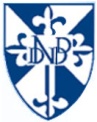    +  3      4    6    7  5  9  8